                                             AMRUTHA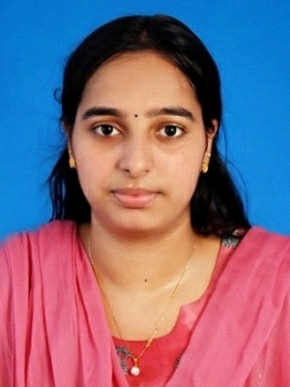 AMRUTHA.311525@2freemail.com Nationality       :                        Indian			Marital Status:                        MarriedReligion             :                        HinduVisa Status      :                        Husband VisaDate of Birth     :                        11-05-1992To achieve a challenging position in a professionally managed company to explore my potential and to share my knowledge and experience to increase the profitability of the company. Tally ERP 9 in Excise & Payroll   JDT Islam Tally Academy, Kerala, India	 (2012-2013)Computer Literate: Proficiency in MS Word, Power point, Front pageM.Com in Finance                                           (2013-2015)Calicut University, Kerala, IndiaB.Com in Finance                                            (2010-2013) Calicut University, Kerala, IndiaHSC	                   (2008-2010)Providence GHS SchoolPERFECT DETERGENTS (Administrative Assistant May 2015 to June 2016)Giving full administrative and secretarial support to the office managerDeal with enquiries from all staff, customers and visitors in a courteous  and professional manner (face-to-face over the phone and email)Purchased and maintained office supply inventoriesAssist in resolving any administrative problemsCreates and modifies various documents  Managing operational projects and conducting basic research                Providing quality customer serviceEXCELLENT EDUCATION CENTRE (TEACHER COMMERCE STREM)(May 2013 to June 2014)Job Profile:Prepare and deliver lectures to graduate and under graduate students on topics such as financial accounting, operation research, principles of marketing.Evaluate and grade student’s classwork, assignments, projects and papers.Compile, administer and grade examinations or assign this work to others.Prepare course materials such as syllabus, home assignments and handouts.Maintain students attendance record, grade, and other required records.Initiate, facilitate and moderate classroom discussions.EnglishHindi MalayalamExcellent communication and inter personal skills.Great ability in accepting responsibilities & major tasks.Team leader skills.Flexible under pressure.Attending educational seminarsMaintain confidentiality of recordsTact to deal with multicultural clientsWorked with Mrs. Anitha (Secretary Co-operative Bank) during 30 days of my project. I assisted her in all the works mainly in loan section.Worked with Mr.Venugopal (Marketing Manager of Kilban Foods & Products). There I had a practical experience of product pricing and selling. We had an Awareness & and outreach campaign for new entrepreneurs there I Volunteer the eventInterface between the speaker and the crowdCoordinated networking meetings between investors and entrepreneurs     Available upon request.